AVVISO    D'ASTA    PUBBLICA   PER   LA   VENDITA   DEL FABBRICATO  COMUNALE  COMPOSTO  DA  ALLOGGIO. Si rende noto che in esecuzione della deliberazione di Consiglio Comunale n. 32 in data 29 dicembre 2020 di approvazione delle modifiche e integrazioni del programma delle alienazioni e valorizzazioni immobiliari per l’anno 2021, della deliberazione della Giunta Comunale n. 037 in data 16 luglio 2013 di approvazione della perizia di stima dei fabbricati da alienare, della deliberazione n. 05 in data 23 gennaio 2021 con la quale la Giunta Comunale ha deliberato di procedere con la vendita dell’immobile dettando gli indirizzi procedurali e della determinazione del Responsabile del Servizio Tecnico n.01 del 05/02/2021, il giorno 11 marzo 2021 alle ore 15,00 dinanzi alla commissione di gara, appositamente nominata, si terrà un’asta pubblica con il metodo delle offerte segrete in aumento, e solo in aumento, per la vendita dell’immobile (alloggio) Comunale  in  Via Parrocchia  n°16   di  Rifreddo.Oggetto dell’Avviso d’AstaIl presente avviso ha per oggetto, l’alienazione del fabbricato di proprietà comunale sito via Parrocchia n.16 in Rifreddo. Individuazione catastaleL’immobile è individuato al catasto edilizio urbano del Comune di Rifreddo, come segue:Alla data attuale tutti i locali del fabbricato risultano liberi ed immediatamente accessibiliImporto a base d’astaIl prezzo a base d’asta è fissato come segue in € 25.568,00 (venticinquemilacinquecentosessantotto/00).Non saranno prese in considerazione offerte inferiori alla base d’asta.Requisiti per la partecipazione all’astaPossono partecipare alla gara tutti coloro che sono interessati, con l'esclusione di coloro che siano interdetti, inabilitati o che abbiano subito una procedura di fallimento, di liquidazione, di amministrazione controllata, di concordato preventivo, di sospensione dell'attività commerciale, di amministrazione straordinaria o di qualsiasi altra situazione equivalente secondo la legislazione italiana e straniera o nei confronti dei quali siano state presentate nell'ultimo quinquennio istanze relative alle stesse o che abbiano in corso alcuna delle predette procedure. Non possono, inoltre, partecipare coloro che abbiano subito condanne penali che comportino la perdita o la sospensione della capacità di contrattare con la Pubblica Amministrazione.Modalità di partecipazione alla gara e di presentazione delle offerteChi è interessato all’acquisto degli immobili come sopra descritti può far pervenire la propria richiesta con le modalità sotto riportate.Dovrà presentare un plico contenente la documentazione di seguito indicata, idoneamente sigillato e controfirmato sui lembi di chiusura, che potrà essere recapitato con qualsiasi mezzo (per posta, amano o con altri mezzi ritenuti dal partecipante idonei), entro il termine perentorio delle ore 12:00del giorno 10 marzo 2021 al seguente indirizzo:Comune di RIFREDDO – Via Vittorio  Emanuele  II, n. 1 – 12030 Rifreddo(CN)e deve recare all’esterno, oltre all’intestazione e all’indirizzo del mittente, la seguente dicitura: “RICHIESTA  PARTECIPAZIONE  ASTA  PUBBLICA PER  ACQUISTO  FABBRICATO SITO IN VIA PARROCCHIA”Il recapito tempestivo del plico rimane in ogni caso ad esclusivo rischio del mittente, ove lo stesso non venga recapitato per qualsiasi motivo in tempo utile al protocollo del Comune, che non è tenuto ad effettuare alcuna indagine circa i motivi di ritardo nel recapito del plico.Si precisa, per la consegna a mano, che l’Ufficio protocollo è aperto al pubblico dal lunedì al venerdì dalle 8,30 alle 12,30;Nel plico dovranno essere inserite due buste separate, regolarmente sigillate e controfirmate sui lembi di chiusura dalla persona che sottoscrive l’offerta e precisamente:una busta riportante esternamente l’indicazione “A – DOCUMENTI PER LA GARA”una busta riportante esternamente l’indicazione “B – OFFERTA  ECONOMICANella busta “A” deve essere contenuta, a pena di esclusione, unicamente la seguente documentazione:1) OFFERTA DI GARA incondizionata e senza riserve, in bollo (€  16,00), contenente il  prezzo offerto per l’acquisto dell’immobile espresso chiaramente sia IN CIFRE CHE IN LETTERE sottoscritta con firma per ESTESO dal concorrente o dal legale rappresentante, se trattasi di Società.L’offerta dovrà essere necessariamente redatta secondo il modello “C” allegato al presente avviso o da richiedersi all’Ufficio Tecnico – LL.PP. del Comune (tel. 0175/260022) e dovrà essere di importo superiore alla base d’asta.Detta offerta dovrà essere chiusa in apposita busta che non dovrà contenere altro documento se non l’offerta stessa e dovrà essere inserita nel plico sigillato e controfirmato sui lembi di chiusura.Il prezzo offerto deve intendersi al netto di ogni spesa, tributo e IVA se dovuta. Nel caso di discordanza tra l’indicazione del prezzo in cifre e quello in lettere verrà ritenuto valido quello più vantaggioso per il comune.Nella busta “B” deve essere contenuta, a pena di esclusione, unicamente la seguente documentazione:DICHIARAZIONE resa in un unico atto da redigersi necessariamente secondo il modello “B” allegato al presente avviso o da richiedersi all’Ufficio Tecnico – LL.PP. del Comune (tel. 0175/260022). Alla predetta dichiarazione dovrà essere allegata, a pena di esclusione, fotocopia non autenticata di un documento d’identità, in corso di validità dell’offerente.DOCUMENTAZIONE ATTESTANTE LA COSTITUZIONE DI DEPOSITO CAUZIONALE a garanzia dell’offerta pari al 10 % dell’importo a base d’asta, dell’importo di € 2.556,80 (duemilacinquecentocinquantasei/80).Sono ammesse le seguenti modalità di prestazione della cauzione:Assegno circolare, NON TRASFERIBILE, intestato al Comune di Rifreddo (CN), Via Vittorio Emanuele II n. 1, Rifreddo (CN). (allegare assegno circolare)Fideiussione bancaria, assicurativa o rilasciata da intermediari finanziari iscritti nell’elenco speciale di cui all’art. 107 del D. Lgs. N. 385/93, che svolgono in via esclusiva o prevalente attività di rilascio di garanzie, a ciò autorizzati dal Ministero del Tesoro, Bilancio e Programmazione Economica. La stessa dovrà essere valida per almeno 300 giorni, dal termine di presentazione delle offerte previsto dal presente avviso d’asta e dovrà espressamente prevedere la rinuncia al beneficio della preventiva escussione del debitore principale e la sua operatività entro 15 giorni a semplice richiesta scritta dell’Ente garantito. (allegare fideiussione in originale)In caso di fideiussione bancaria o polizza assicurativa esse dovranno:prevedere espressamente la rinuncia al beneficio della preventiva escussione del debitore principale, la rinuncia all’eccezione di cui all’art. 1957, comma 2, del codice civile, la sua operatività entro quindici giorni a semplice richiesta scritta della Stazione  appaltante;avere validità per almeno 180 giorni dalla data di scadenza fissata per la ricezione delle offerte ed essere mantenute espressamente valide fino all’integrale pagamento del prezzo d’acquisto.La  cauzione  provvisoria  versata  dall’aggiudicatario  rimarrà vincolata fino alla stipulazione del contratto.La cauzione  provvisoria, successivamente all’aggiudicazione definitiva, verrà trattenuta a titolo di caparra cofirmatoria.La stessa  in  caso di mancata sottoscrizione del contratto, per fatto imputabile all’aggiudicatario, andrà a coprire i danni derivati all’Amministrazione Comunale.Le  cauzioni   provvisorie  versate   dai   non  aggiudicatari  verranno  svincolate  entro 10 giorni lavorativi dall’aggiudicazione definitiva.Si precisa che le cauzioni non saranno fruttifere e i concorrenti non potranno richiedere indennizzi.Saranno ammesse le offerte per procura speciale originale con firma autenticata o per persona da nominare. In questo caso l’offerta e l’aggiudicazione s’intendono fatte a nome e per conto del mandanteCriterio di aggiudicazioneL’asta si terrà ai sensi dell’art. 73 lettera c) del R.D. 827/1924, con offerte segrete alla pari o in aumento sul prezzo posto a base di gara.Il soggetto che presiede il seggio di gara, il giorno e l’ora fissati ( 11 marzo 2021 alle ore 15,00), in seduta pubblica, provvederà alla numerazione dei plichi pervenuti, a verificare la correttezza degli stessi, alla loro apertura e verifica delle dichiarazioni contenute e successivamente all’apertura delle offerte economiche, predisponendo apposito verbale di gara.L’aggiudicazione avverrà alla migliore offerta.Si procederà all’aggiudicazione anche in presenza di una sola offerta valida.Nel caso in cui due o più concorrenti abbiano fatto per il medesimo immobile la stessa offerta, ed esse siano accettabili, la sorte deciderà chi debba essere l’aggiudicatario provvisorio.Il Comune dichiarerà deserta l’asta in caso di mancanza di offerte.L’aggiudicazione definitiva sarà formalizzata con determina del Responsabile del Servizio e comunicata al concorrente aggiudicatario e agli altri concorrenti non aggiudicatari entro 15 giorni da detta aggiudicazione.Il Comune di Rifreddo si riserva la facoltà di non procedere alla vendita, anche per motivi sopraggiunti, anche successivamente all’approvazione dell’aggiudicazione, inviando all’interessato apposita comunicazione. Si provvederà in tal caso soltanto alla restituzione della cauzione provvisoria versata.Adempimenti a carico dell’aggiudicatarioL’aggiudicatario è tenuto a stipulare il contratto di compravendita entro e non oltre 90 (novanta) giorni dalla data di pubblicazione dell’aggiudicazione definitiva (salva eventuale motivata autorizzazione del Comune a stipulare in un momento successivo), previo versamento del prezzo di acquisto dell’immobile, delle spese e delle imposte di legge connesse alla stipula.Contratto di compravenditaIl contratto sarà stipulato mediante atto pubblico. Le spese contrattuali e quelle inerenti al trasferimento della proprietà saranno interamente a carico dell’aggiudicatario, salvo quelle poste per legge a carico del venditore. Il contratto sarà assoggettato alle imposte previste dalla legge per il trasferimento in proprietà di beni immobili. Il notaio potrà essere scelto dall’acquirente.Avvertenze specifiche relative all’aggiudicazioneIl mancato o incompleto versamento del prezzo della compravendita, quale risultante dall’aggiudicazione, entro il termine indicato dall’amministrazione o dalla mancata stipulazione del contratto di compravendita nel termine assegnato, comporteranno di pieno diritto la decadenza dall’aggiudicazione e l’incameramento a titolo di penale del deposito cauzionale di cui al precedente punto 5 lettera a., fatta salva la richiesta del Comune di Rifreddo di risarcimento danni.Il mancato possesso dei requisiti per la partecipazione alla gara o il mancato adempimento a quanto previsto al punto 8) comporterà la decadenza dall’aggiudicazione che, fino a tale momento, deve intendersi sottoposta a condizione.Qualora venisse accertata la falsità di taluna delle dichiarazioni rese in sede di partecipazione al pubblico incanto, il Comune di Rifreddo procederà all’esclusione del concorrente dalla gara e a trattenere il deposito cauzionale versato e procederà altresì alla segnalazione all’Autorità Giudiziaria, con facoltà di esclusione del concorrente dalle successive gare dell’Ente e fatta salva la richiesta di risarcimento per danni. Nel caso la falsità venisse accertata nei confronti delle dichiarazioni rese dal miglior offerente, il Comune di Rifreddo pronuncerà la decadenza dall’aggiudicazione, senza bisogno di ulteriori formalità o preavvisi di sorta.In caso di decadenza dell’aggiudicatario migliore offerente, l’Amministrazione si riserva la facoltà di valutare la convenienza di stipulare con il secondo classificato.Avvertenze e condizioni generaliGli  immobili sono posti in vendita “a corpo” per il prezzo che risulterà nell’esperimento dell’asta. Il trasferimento degli immobili avverrà in piena proprietà, libero da trascrizioni pregiudizievoli, con garanzia di libertà da qualsiasi ipoteca.L’atto di compravendita sarà necessariamente stipulato con gli aggiudicatari. L’individuazione del Notaio, secondo prassi, spetta a colui che ne sostiene i costi ovvero l’acquirente.L’Amministrazione comunale si riserva, a suo insindacabile giudizio, il diritto di differire o revocare il presente procedimento di gara, senza che i concorrenti possano pretendere alcunché a titolo di indennizzo risarcimento danni.Gli offerenti non potranno avanzare alcuna pretesa nei confronti dell’Ente per mancato guadagno o per costi sostenuti per la presentazione dell’offerta.Nel caso di mancata stipulazione per fatto dell’aggiudicatario definitivo, l’Amministrazione si riserva la facoltà di procedere all’aggiudicazione a favore del secondo in graduatoria e, quindi, allo scorrimento della graduatoria nei confronti degli altri offerenti.L’Amministrazione, al ricorrere delle condizioni di pubblico interesse, si riserva la facoltà di revocare la procedura di che trattasi, restituendo la sola cauzione, senza che i concorrenti possano vantare diritti o aspettative di sorta, (indennizzo per danni o qualsivoglia altro risarcimento ivi compresi gli interessi)Informazioni di carattere amministrativoIl presente avviso è consultabile presso l’Ufficio Tecnico, previo appuntamento (telefono 0175- 260022); è inoltre pubblicato sul sito internet del Comune di Rifreddo (www.comune.rifreddo.cn.it).Altre informazioni Trattamento dati personaliTutti i dati forniti dai concorrenti verranno trattati per le finalità connesse all’espletamento della gara e contrattuali nel rispetto dell’art. 13 del D.Lgs. 196/2003;Responsabile del procedimentoResponsabile del procedimento amministrativo relativo alla procedura di gara e di aggiudicazione è il geom. Claudio INFOSSI, Responsabile del Servizio Tecnico.Rifreddo, li  05 febbraio 2021           IL RESPONSABILE DEL SERVIZIO (CAVALLO Dott. Cesare)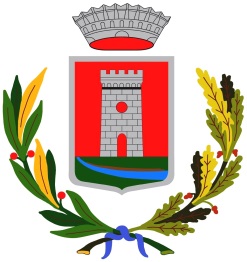 COMUNE   DI   RIFREDDOPROVINCIA DI CUNEOVia Vittorio Emanuele II° n. 1                                                       C.A.P. 12030C.F.        85000390048                                         P. I.        00487200040Tel. 0175/260022                                                  Fax 0175/490387www.comune.rifreddo.cn.it            E-mail:       info@comune.rifreddo.cn.itPEC: rifreddo@comune.rifreddo.cnFGNUMSUBUBICAZIONECATCLCONS.RENDITA5  3534011Via Parrocchia 16 -P. S1-TA/423,5vani€ 63,275337= Cortile  Sem.1154 RD. € 0,68RA € 0,60